I LONGOBARDI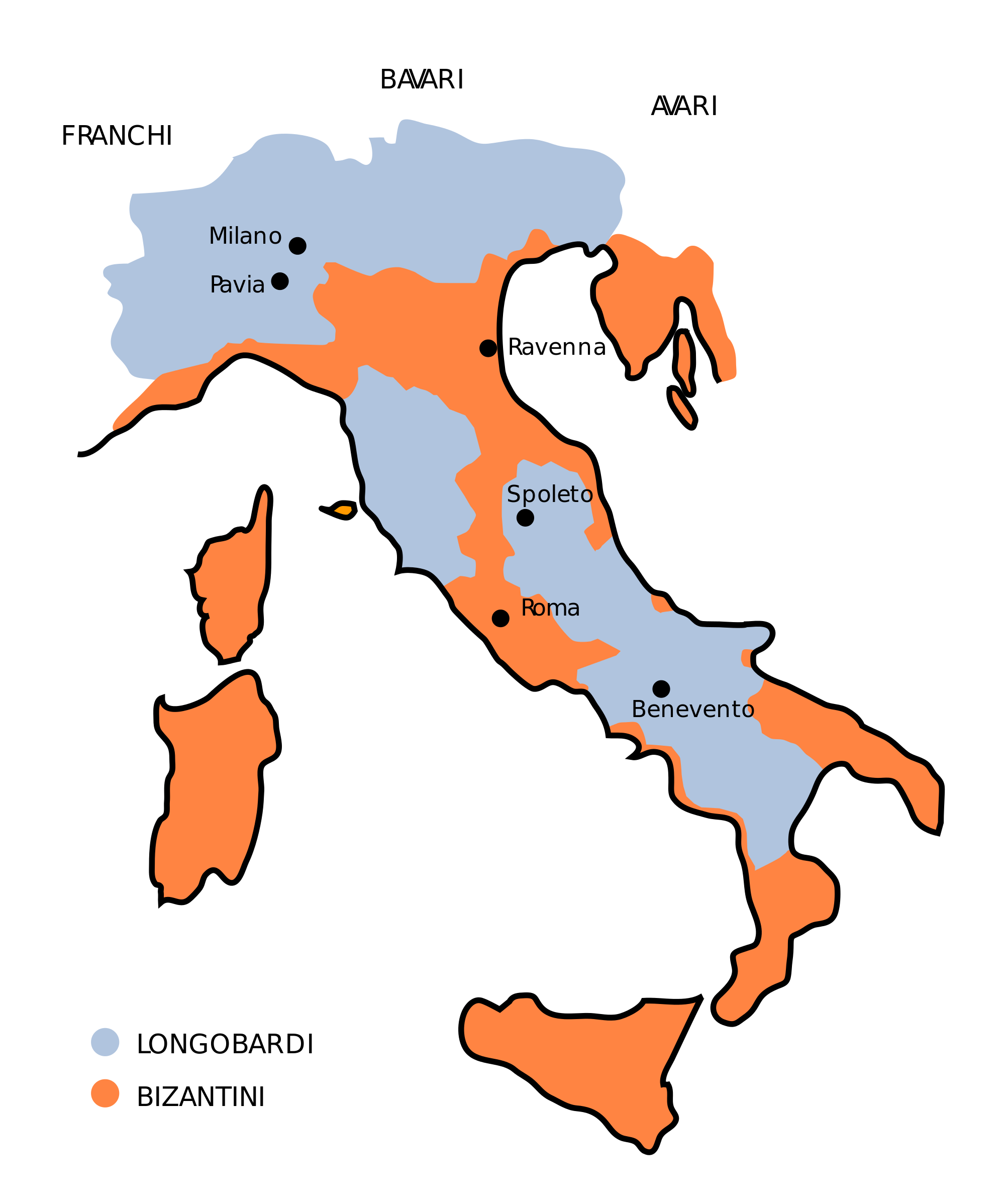 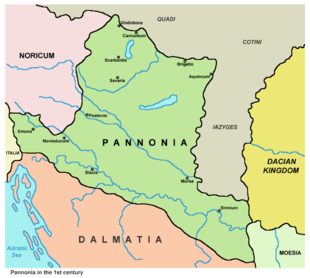 Dopo un primo periodo di violenze e occupazioni, la situazione cambiò con l’avvento al trono del re Agilulfo nel 591 e successivamente di re Rotari   nel 643LA SOCIETA’ longobarda: popolazione suddivisa in tre partiAGILULFOGran parte della popolazione si convertì al Cristianesimo grazie anche alla regina Teodolinda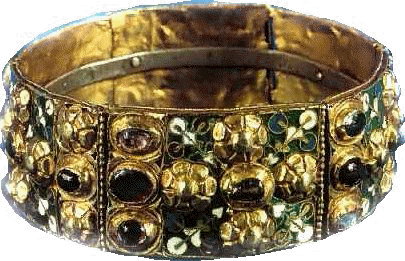 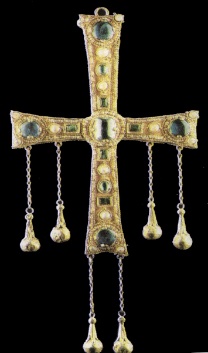 ROTARIEmanò un Editto : primo codice di Leggi scritte non romane, conteneva leggi germaniche, latine ed ecclesiastiche.La faida venne sostituita con il GRUIDRIGILDO: risarcimento in denaro